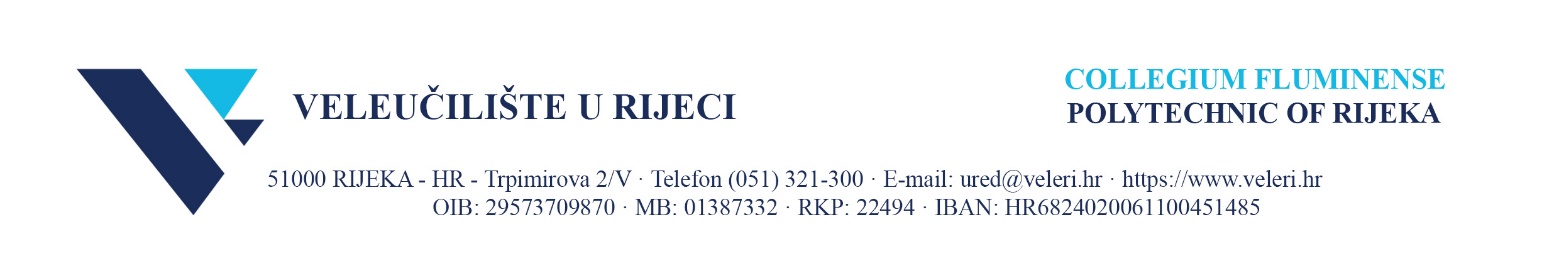 KLASA: 003-08/23-01/01URBROJ: 2170-57-01-23-18/JV  Rijeka, 08. prosinca 2023.      							n/r članovima Upravnog vijeća							         Veleučilišta u RijeciP O Z I Vna 32/23. sjednicu Upravnog vijeća Veleučilišta u Rijecikoja će se održati  u petak, 15. prosinca  2023. godine u 11,00 sati, Trpimirova 2/5Predlaže se sljedeći:DNEVNI REDOvjera Zapisnika 31/23. sjednice Upravnog vijeća Veleučilišta u RijeciRebalans Financijskog plana za 2023. godinuRebalans Plana nabave za 2023. godinuUsvajanje Financijskog plana za 2024. godinu i projekcija za 2025. i 2026. godinuPrijedlog Plana  nabave Veleučilišta u Rijeci za 2024. godinuRazno						   	           Predsjednica Upravnog vijeća  							       Izv. prof. dr. sc. socio. Vesna ButerinO tome obavijest:1. Ivana Bulešić, dipl.iur.2. Prof. dr. sc. tech. Aleksandra Deluka - Tibljaš 3. Dr.sc. socio. Anita Stilin 4. Dr. sc. socio. Sandra Debeljak  5. Pismohrana